Подведены итоги  межмуниципального  фестиваля «Шаги в бизнес».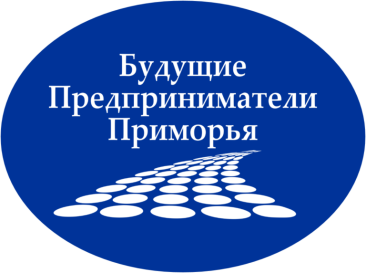  В  межмуниципальном этапе участвовали:  Чепурной Даниил  (МБОУ СОШ №1 пгт Кавалерово); Завьялова Мария  (МБОУ СОШ пос Горнореченский);  Гайнудинов Игорь, Новицкий Вячеслав,  Подшивайлова Полина (МБОУ СОШ с. Зеркальное).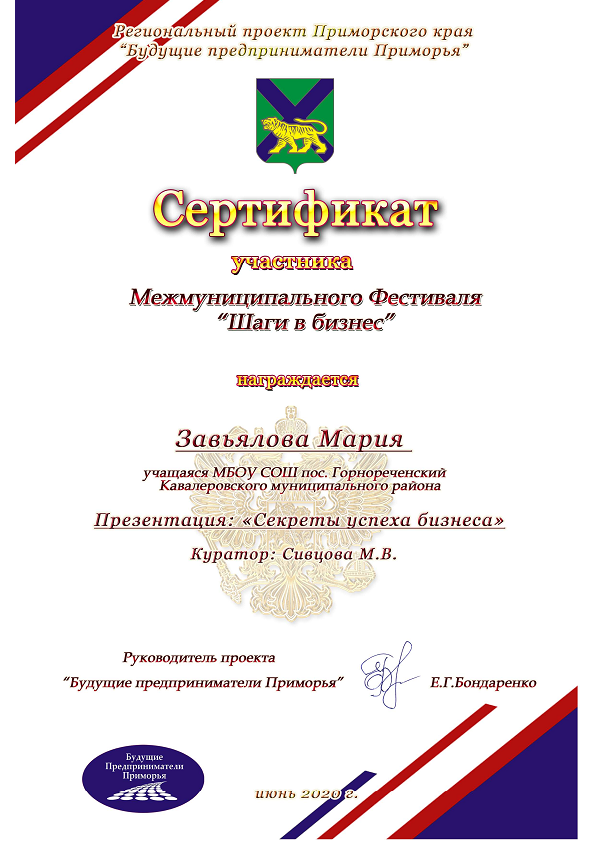 